ISPITI PREMA OSOBNIM POTREBAMA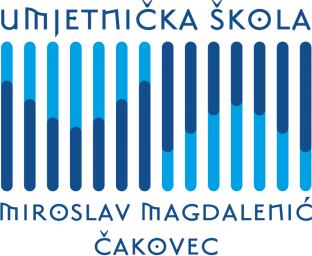 P R I J A V N I C AZA POLAGANJE PREDMETNIH I RAZREDNIH ISPITA(POPUNJAVA KANDIDAT)IME I PREZIME   	RAZRED	ŠK. GOD.  	MJESTO I DATUM:		POTPIS:   	(Napomena: Popunjenu i potpisanu prijavnicu i svu potrebnu dokumentaciju predati u tajništvo najkasnije 30 dana prije ispitnog roka. Uz prijavnicu priložiti svu potrebnu dokumentaciju prema Pravilniku o uvjetima i načinu stjecanja osnovnoškolskog glazbenog obrazovanja polaganjem razrednih i predmetnih ispita prema osobnim potrebama.)(POPUNJAVA PROČELNIK ODJELA)ODJEL:  	ISPITNI ROK:  	PROČELNIK ODJELA:  	PREDMETUČITELJ1. TEMELJNI2.3.4.5.